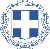 	Τρίκαλα 11/11/2016ΕΛΛΗΝΙΚΗ ΔΗΜΟΚΡΑΤΙΑ	Αρ. Πρωτ.: 61273ΝΟΜΟΣ ΤΡΙΚΑΛΩΝΔΗΜΟΣ ΤΡΙΚΚΑΙΩΝΓραμματεία Οικονομικής Επιτροπής	ΠΡΟΣ : Τα μέλη της Οικονομικής	  Επιτροπής (Πίνακας Αποδεκτών)	 (σε περίπτωση κωλύματος 	  παρακαλείσθε να ενημερώσετε 	  τον αναπληρωτή σας).	61η ΠΡΟΣΚΛΗΣΗ ΣΥΓΚΛΗΣΗΣ ΟΙΚΟΝΟΜΙΚΗΣ ΕΠΙΤΡΟΠΗΣ      Καλείστε να προσέλθετε σε τακτική συνεδρίαση της Οικονομικής Επιτροπής που θα διεξαχθεί στο Δημοτικό Κατάστημα την 18η του μηνός Νοεμβρίου έτους 2016, ημέρα Παρασκευή και ώρα 12:30 μ.μ. για την συζήτηση και λήψη αποφάσεων στα παρακάτω θέματα της ημερήσιας διάταξης, σύμφωνα με τις σχετικές διατάξεις του άρθρου 75 του Ν.3852/2010 (ΦΕΚ Α' 87) :1.	Έγκριση ανατροπής δαπανών 2016 από κλάδεμα ή κοπή μεγάλων δένδρων2.	Έγκριση δαπανών και διάθεση πιστώσεων οικονομικού έτους 20163.	Έγκριση ανατροπής δαπανών 20164.	Έγκριση δαπανών και διάθεση πιστώσεων λογαριασμών των τιμολογίων πάγιας προκαταβολής των	Προέδρων των Τοπικών Κοινοτήτων 5.	Έγκριση έκδοσης χρηματικού εντάλματος προπληρωμής για μετατόπιση - παραλλαγή δικτύου	διανομής Χ.Τ. λόγω ασφαλτόστρωσης δρόμων από το Δήμο Τρικκαίων6.	Έγκριση τεχνικών προδιαγραφών - έγκριση δαπάνης και διάθεση πίστωσης - καθορισμός όρων	διακήρυξης συνοπτικού διαγωνισμού για την ανάδειξη προμηθευτών της ενιαίας προμήθειας υλικών	καθαριότητας, για τις ανάγκες του  Δήμου  και των νομικών του προσώπων7.	Ανάδειξη του αναδόχου εκπόνησης της μελέτης "ΜΕΛΕΤΗ ΑΠΟΚΑΤΑΣΤΑΣΗΣ ΓΕΦΥΡΑΣ ΣΑΤΩΒΡΙΑΝΔΟΥ	ΚΑΙ ΚΟΥΤΣΟΥΦΛΙΑΝΗΣ¨8.	Έγκριση του πρακτικού φανερής προφορικής και πλειοδοτικής δημοπρασίας για την εκμίσθωση των	δύο δημοτικών κυλικείων στο Αθλητικό Κέντρο Μπάρας του Δήμου Τρικκαίων 	Η Πρόεδρος της Οικονομικής Επιτροπής	Χρυσάνθη Γάλλου-Δαλκαφούκη	ΑντιδήμαρχοςΠίνακας Αποδεκτών	ΚΟΙΝΟΠΟΙΗΣΗ	ΤΑΚΤΙΚΑ ΜΕΛΗ1. Ζήσης Γκουγκουστάμος, Αντιπρόεδρος	1.Δήμαρχος & μέλη Εκτελεστικής  Επιτροπής2. Κων/νος Ψύχος	2.Γενικός Γραμματέας  Δ.Τρικκαίων3. Νικόλαος Λέρας	3.Αναπληρωματικά μέλη Ο.Ε.4. Σοφία Αλεστά	        α) Απόστολος Παππάς5. Βάϊος Αναστασίου	        β) Ευθυμία Λεβέντη - Καρά6. Ελένη Αυγέρου - Κογιάννη	        γ) Σωτήριος Σακκάς7. Γεώργιος Στουρνάρας	        δ) Κων/νος Τάσιος8. Καϊκης Γεώργιος	        ε) Δημήτριος Χατζηγάκης